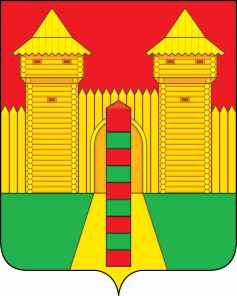 АДМИНИСТРАЦИЯ  МУНИЦИПАЛЬНОГО  ОБРАЗОВАНИЯ «ШУМЯЧСКИЙ   РАЙОН» СМОЛЕНСКОЙ  ОБЛАСТИПОСТАНОВЛЕНИЕот 21.03.2022г. № 142          п. ШумячиВ соответствии со ст. 37 Градостроительного кодекса Российской Федерации, классификатором видов разрешенного использования земельных участков,                        утвержденного приказом Федеральной службы государственной регистрации,                 кадастра и картографии от 10.11.2020 г. № П/0412, Правилами землепользования и застройки Шумячского городского поселения, на основании служебной записки начальника Отдела экономики и комплексного развития Администрации                              муниципального образования «Шумячский район» Смоленской области                              Ю.А. Старовойтова от 17.03.2022 г. № 531	Администрация муниципального образования «Шумячский район»                        Смоленской областиП О С Т А Н О В Л Я Е Т:1. Изменить вид разрешенного использования земельного участка с                            кадастровым номером 67:24:0000000:288, площадью 11 132 кв.м., расположенного по адресу: Российская Федерация, Смоленская область, Шумячский район, Шумячское городское поселение, п. Шумячи, ул. Садовая,  д. 41, с «для размещения Шумячской муниципальной средней общеобразовательной школы» на вид разрешенного                        использования земельного участка «для индивидуального жилищного                                  строительства».2. Направить настоящее постановление в Управление Федеральной службы    государственной регистрации, кадастра и картографии по Смоленской области для внесения соответствующих изменений в кадастровую документацию.Об изменении вида разрешенного                    использования земельного участкаГлава муниципального образования«Шумячский район» Смоленской области А.Н. Васильев